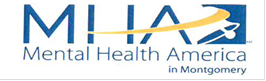 Evaluation for  
Select appropriate Certificate
	_____	Counselor
	_____	Social WorkerObjectives
At the conclusion of this activity the should 
        Rate the following on a scale of 5 (high) to 1 (low) – place number at end of lineSession was well organized/interesting delivery			_____Presenter was knowledgeable of subject				_____Overall effectiveness of the presenter				_____Information met my expectations for the session			_____Information was new/useful for me					_____Overall, session was beneficial to me 				_____Print your name for CE purposes _______________________________________Please complete this evaluation and return to charlenemr@knology.org within 2 weeks to receive your Certificate of Attendance